ALLEGATO CAl Dirigente Scolastico Laura Lucia CorradiniScuola Secondaria di Primo grado per Ciechi di Via Vivaio, 7 - Milano  OGGETTO: dichiarazione sostitutiva titoli ai sensi dell’art. 46 del D.P.R. 445/2000 (esente da imposta di bollo ai sensi dell’art. 37 del DPR 28.12.200, n. 445)Il/la sottoscritto/aPresa visione dell’avviso per la selezione di personale docente a tempo indeterminato della SMS per Ciechi di Via Vivaio, Milano, per l’a.s. 2022/23    richiesta di trasferimento (aver svolto almeno 1 anno presso la scuola in utilizzo)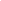      richiesta di utilizzo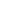 - Consapevole delle sanzioni penali richiamate dall’art. 76 DPR 445/2000 in caso di dichiarazioni mendaci e della decadenza dai benefici eventualmente conseguiti con false dichiarazioni;- ai sensi e per gli effetti dell’art. 46 del citato DPR 445/2000; - consapevole del fatto che possono essere valutati solo i titoli debitamente indicati e descritti nel presente allegato;- sotto la propria responsabilità;DICHIARADi possedere i seguenti titoli ai sensi dell’art. 4 del presente avviso così come riportato di seguito.Luogo e Data 	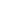 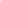 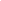 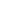 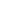 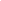 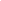 Firma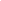 NOMECOGNOMENATO AILRESIDENTE INCODICE FISCALERECAPITO TELEFONICOINDIRIZZO EMAILSCUOLA DITITOLARITA’CLASSE DI CONCORSOTitoli e RequisitiDichiarazioniPunteggio assegnatoPunteggioTitoli di studio universitari inerenti alla specialità della scuola (in aggiunta al titolo valido per l’accesso alla classe di concorso) - Laurea - Massimo 8 punti (4 punti per titolo)Titoli accademici coerenti con il PTOF della scuola (musica, teatro, area della disabilità, vista…) - Master - Dottorati - Massimo 10 punti (da 0,5 a 2 punti per titolo)Esperienze lavorative extrascolastiche nell’area della disabilità (con contratto di lavoro)Massimo 10 punti (2 per ogni anno lavorativo)